Quantock Orienteers Club Night Training Programme21st Sep to 14th Dec 20176.30pm – 8pmMeet at Taunton’s COACH (Centre for Outdoor Activity & Community Hub) in the French Weir Park You can arrive before this time to change or leave items Quantock Orienteering Coaches Tess Stone and Vikki Page & Guest Trainer Gavin CleggPlease Bring:Outdoor foot-ware / Trainers/ O shoes to run inWarm layers and waterproofA water-bottle with water in it!Your Compass (there are some to borrow)Head Torch (there are also some to borrow)£ 1 per personThe sessions will start at 6.30pm with a fun warm up and Dynamic exercises; then focus on an aspect of Orienteering or navigating, followed by a Fitness Interval session with cool down /flexibility exercises to finish by 8pm. The Activities take place in French Weir and Long Run Meadow. There will be refreshments available in COACH after training.If the weather is very wet or windy an indoor session with strength and flexibility element will in place of the advertised programme. If you have an exercise mat, bring to these sessions!Anyone interested in navigation, orienteering and getting running fit are welcome to come along. Good for those wanting to do a D of E skill or sport too!More information can be found at Quantock Orienteering Club website.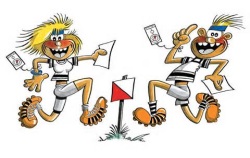 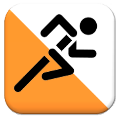 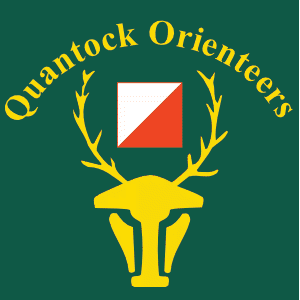 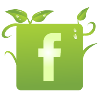 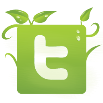 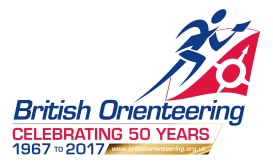 DATE‘O’ Focus & Fitness Element21st SepThe Map and Compass -Orientating yourself & map / 200m 28th SepStuff on the map – Map symbols and Sprint work5th OctThumbing where you are on the map / I mile loop12th OctChanging Direction Grid, quick thinking / 400 m19th OctFolding the Map , zooming in/ 800 m26th OctNO SESSION Half Term 2nd NovMore map symbols + Speed9th NovDistance judgement  200 m triangle intervals16th NovFeatures – what are you running to!! / ‘HASH’ loops 800 m23rd NovStrength and Flexibility30th NovControl Description symbols / 1 mile loop7th DecRelays and 400 m loop14th DecPairs Night Christmas ‘O’ and Social  (bring food to share)